Titus 1:1–41:1	Paul, 		a servant {δοῦλος} of God and 		an apostle {ἀπόστολος} of Jesus Christ, 		for {κατὰ}	the faith {πίστις} of the elect of God and 				the knowledge {ἐπίγνωσιν} of the truth {ἀληθείας}		that {τῆς} produces godliness,1:2		for the sake of {ἐπί} the hope of eternal life {ζωῆς}, 		which {ἣν} God, →		who does not lie, 		→ 	promised before times eternal,1:3		and revealed his word 		at the proper time 		in the proclamation {κηρύγματι}, 		with which {ὃ} I have been entrusted 		by {κατά} the command of God our Savior,1:4	to Titus, 		a true son in a common faith: 	Grace and peace from {ἀπὸ} 	God the Father and 			Christ Jesus our Savior.Titus 1:1–41:1	Paul, 
Παῦλος		a servant of God and 
	δοῦλος θεοῦ … δὲ		an apostle of Jesus Christ, 
	ἀπόστολος …  Ἰησοῦ Χριστοῦ		for	the faith of the elect of God and 
	κατὰ	πίστιν ἐκλεκτῶν θεοῦ καὶ				the knowledge of the truth
			ἐπίγνωσιν ἀληθείας		that produces godliness,
	τῆς κατ’ εὐσέβειαν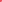 1:2		for the sake of  	the hope of eternal life, 
	ἐπ’ 	ἐλπίδι ζωῆς αἰωνίου		which God, →
	ἣν … ὁ … θεὸς		who does not lie, 
	ἀψευδὴς		→ 	promised before times eternal,
		ἐπηγγείλατο … πρὸ χρόνων αἰωνίων1:3		and revealed his word 
	ἐφανέρωσεν δὲ … τὸν λόγον αὐτοῦ		at the proper time 
	καιροῖς ἰδίοις		in the proclamation, 
	ἐν κηρύγματι			with which I have been entrusted 
	ὃ ἐπιστεύθην ἐγὼ		by the command of God our Savior,
	κατ’ ἐπιταγὴν τοῦ σωτῆρος ἡμῶν θεοῦ1:4	to Titus, 
Τίτῳ		a true son in a common faith: 
	γνησίῳ τέκνῳ κατὰ κοινὴν πίστιν	Grace and peace from 	God the Father and 
χάρις καὶ εἰρήνη ἀπὸ 	θεοῦ πατρὸς καὶ			Christ Jesus our Savior.
		Χριστοῦ Ἰησοῦ τοῦ σωτῆρος ἡμῶν